Предмет9А9Б9Вистория§ 27 читать, ответить на вопросы: 1.Какие события получили название "революция Мэйдзи"?; 2.Какие реформы провел Мэйдзи и в чем они заключались?; 3.Перечислите направления  внешней политики Японии​​§ 28 читать, ответить на вопросы (устно)обществознаниевыполнить контрольную работу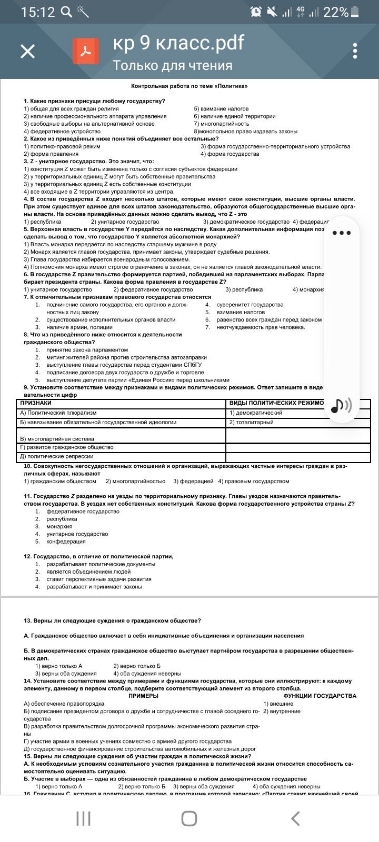 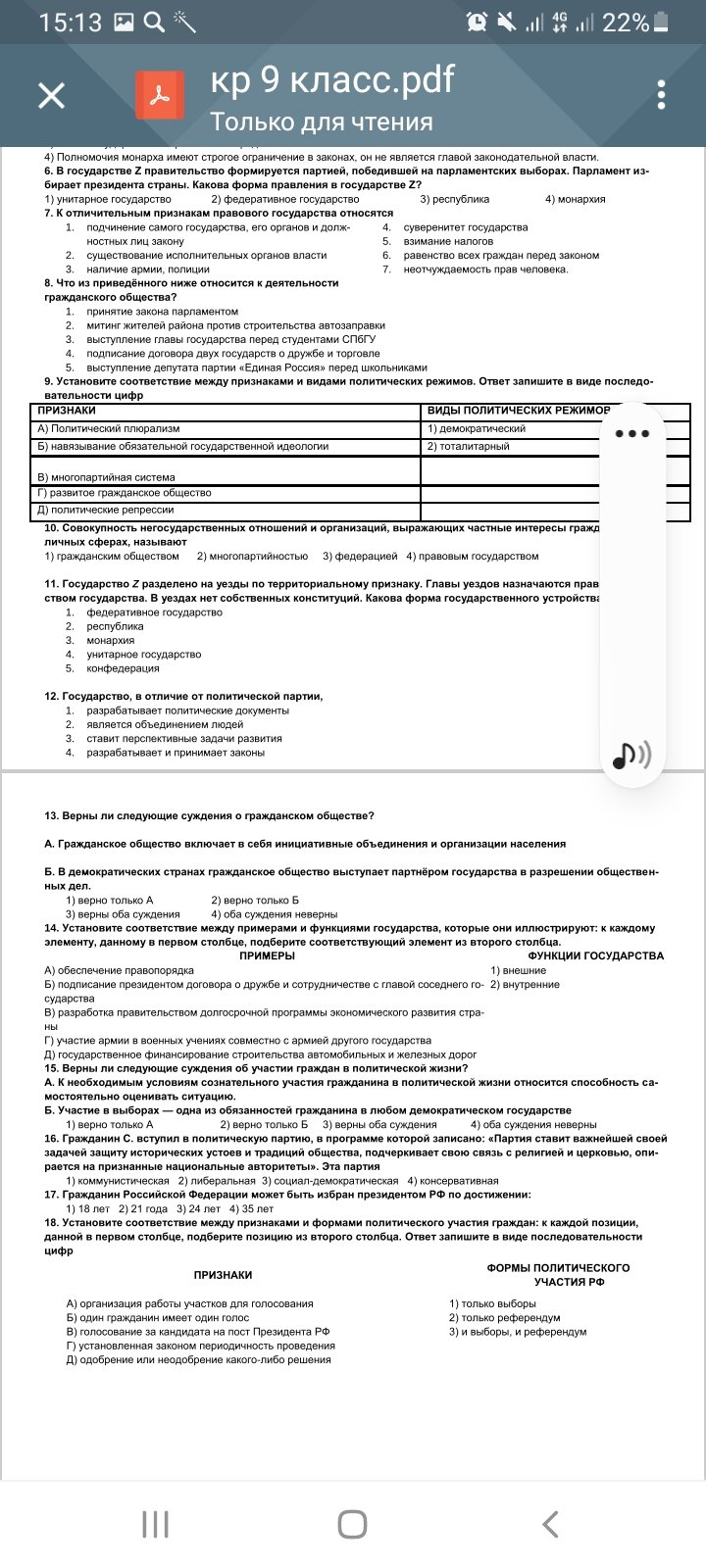 выполнить контрольную работуалгебрарешить уравнения в тетради​277, учи.руп. 12, № 273Английский язык (Русакова)выполнить самостоятельную работу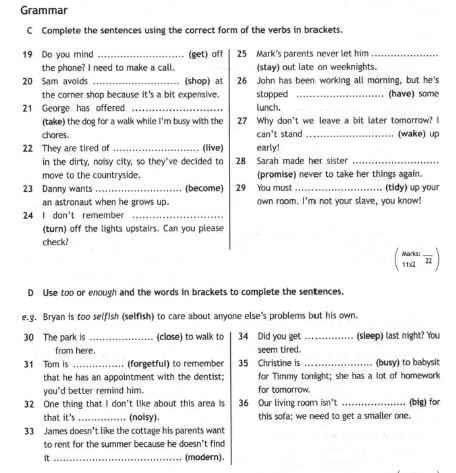 стр. 42 упр. 1b, 3 (переписать, перевести, выучить фразы)физикаПар. 24-26, упр. 24 после пар. 24 "Работа силы" (1, 2, 3); упр. 25 после пар. 25 "Потенциальная и кинетическая энергия" (6)Пар. 24-26, упр. 24 после пар. 24 "Работа силы" (1, 2, 3); упр. 25 после пар. 25 "Потенциальная и кинетическая энергия" (6)биология1. § 24 Индивидуальное развитие. читать выполнить задание на платформе Якласс Или 1. § 24 Индивидуальное развитие. читать, таблица "Зародышевые листки/ ораны".Родная литератураВ группе Вайберхарактеристика героя по плану, подбор цитат.Русский языкупр.70 (письм.), правило учитьгеографияпараграф 11, 1и 5 вопрос письменно. Прислать в скайп.